ПРИЛОЖЕНИЕ № 1к извещению о проведении аукционаПланы-схемы размещения нестационарных торговых объектов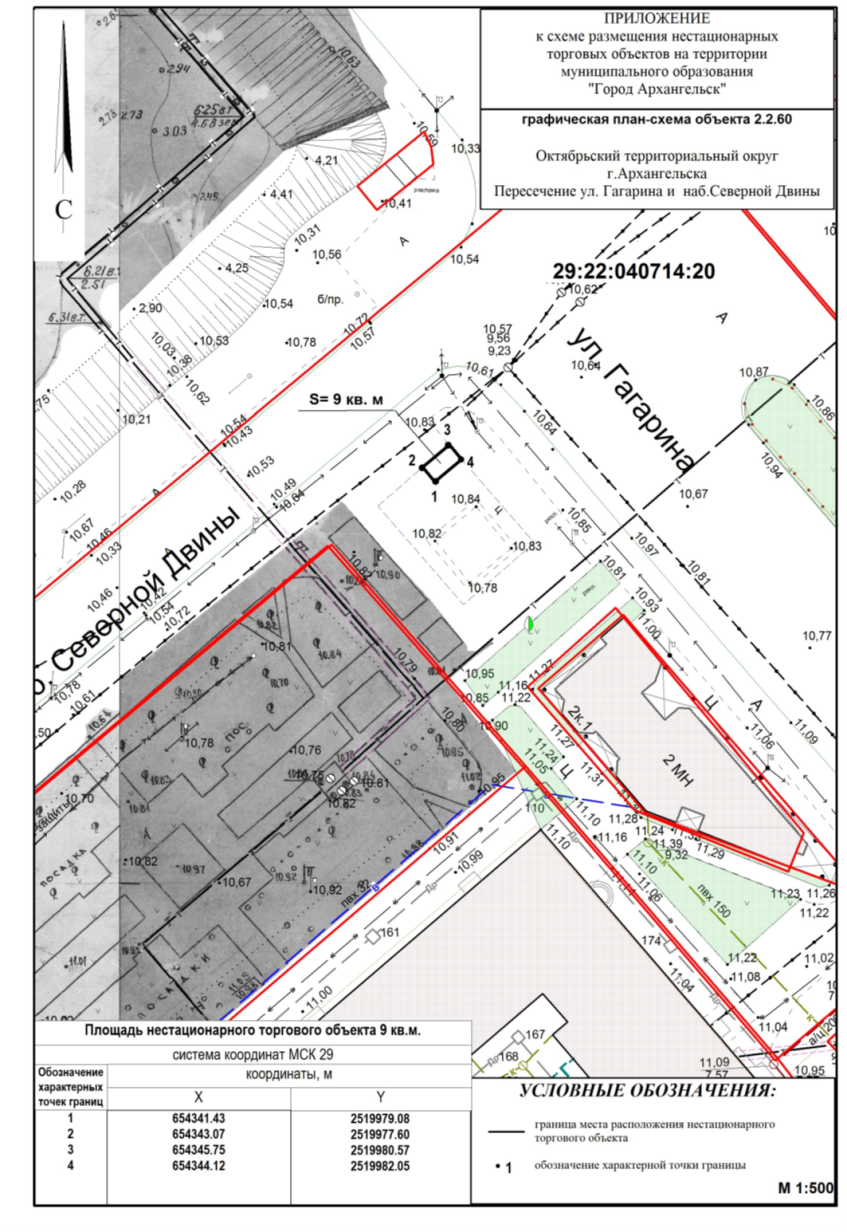 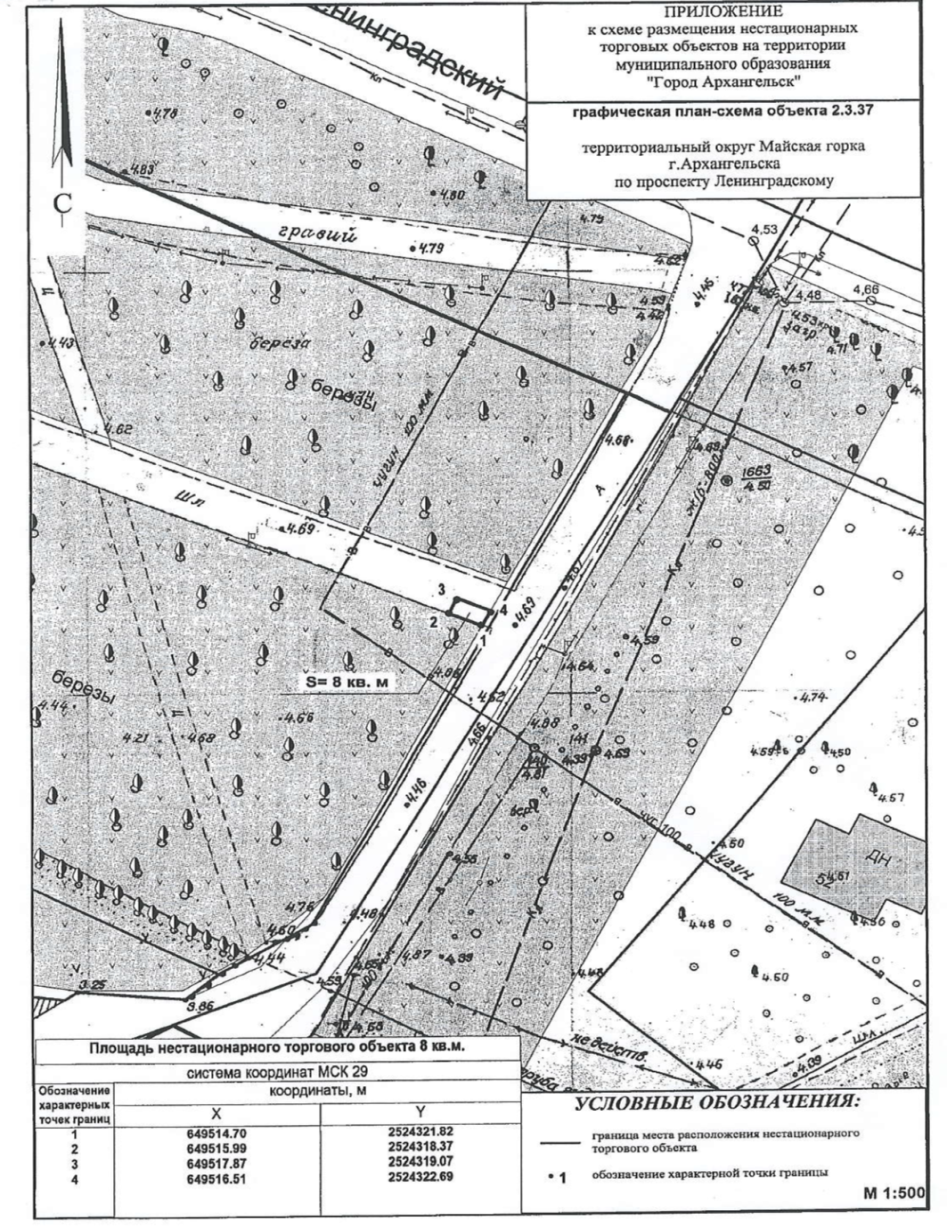 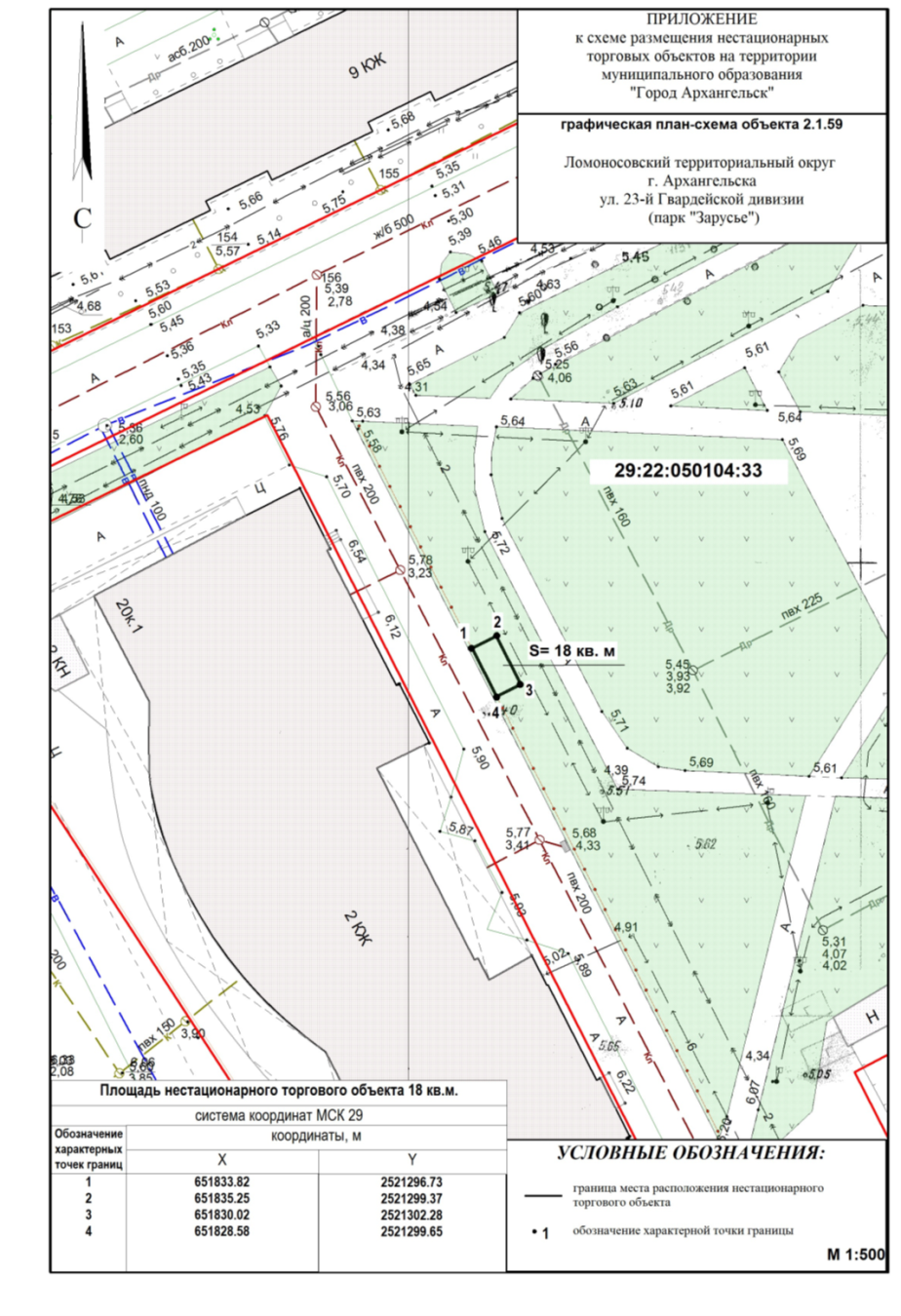 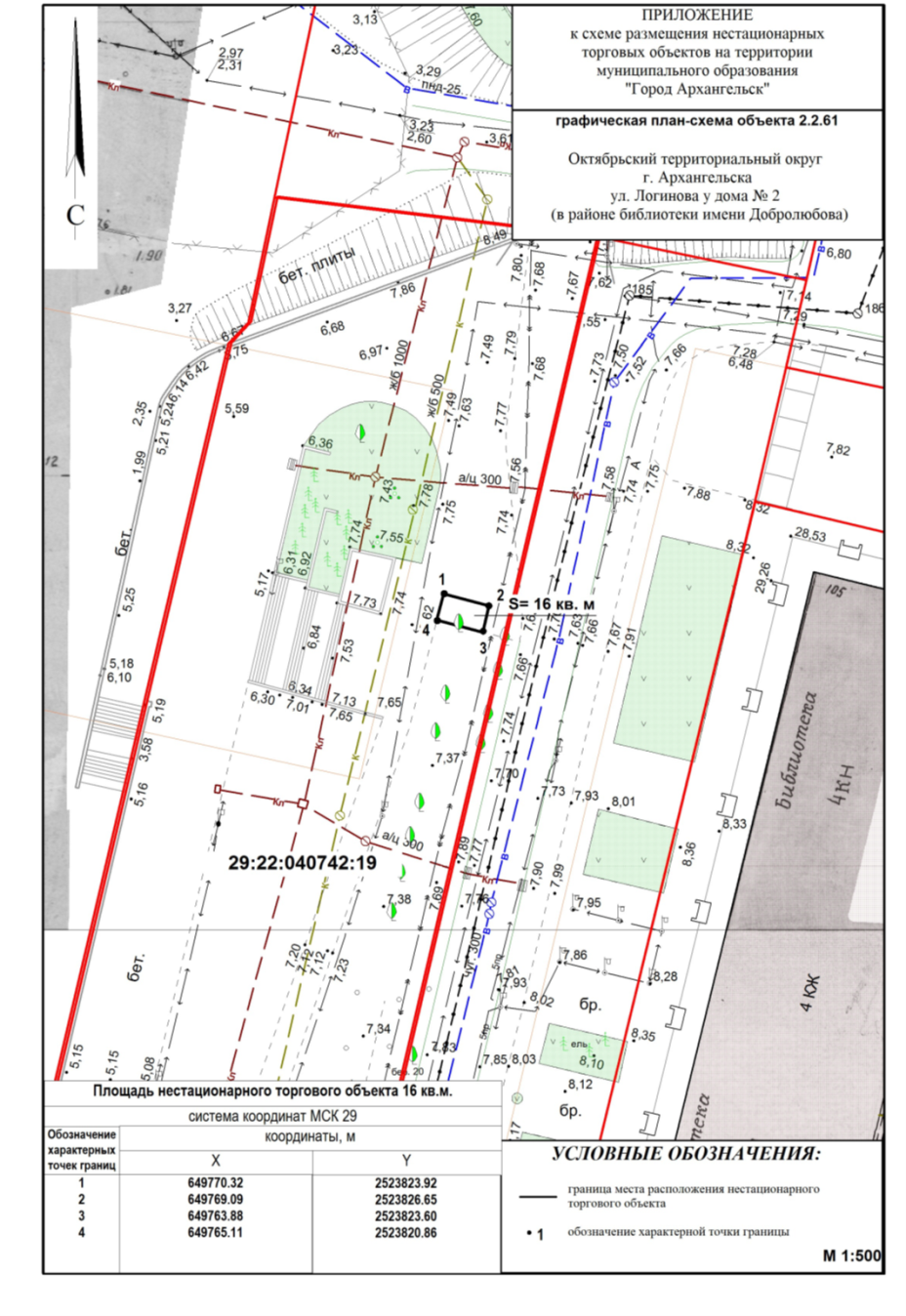 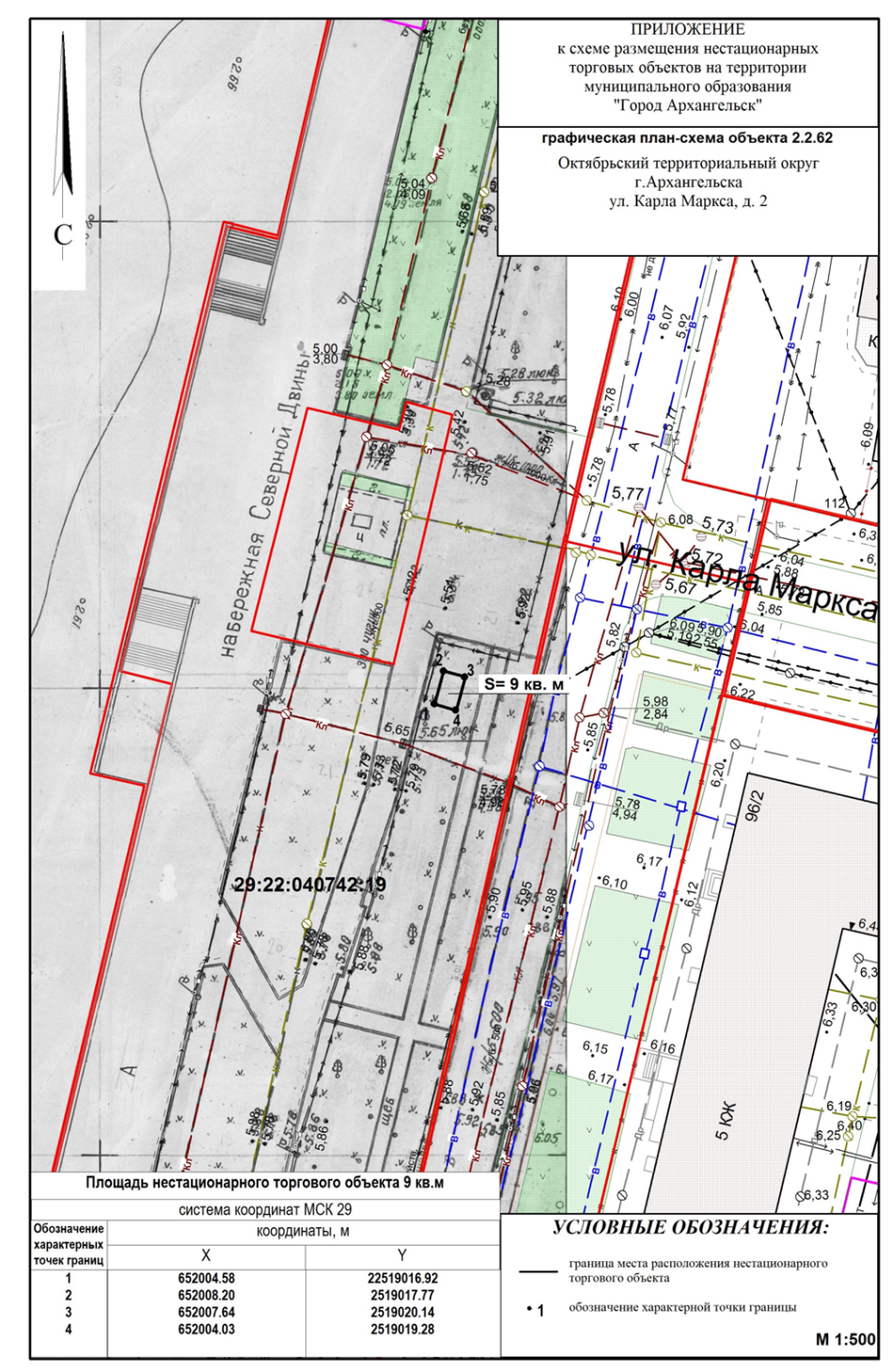 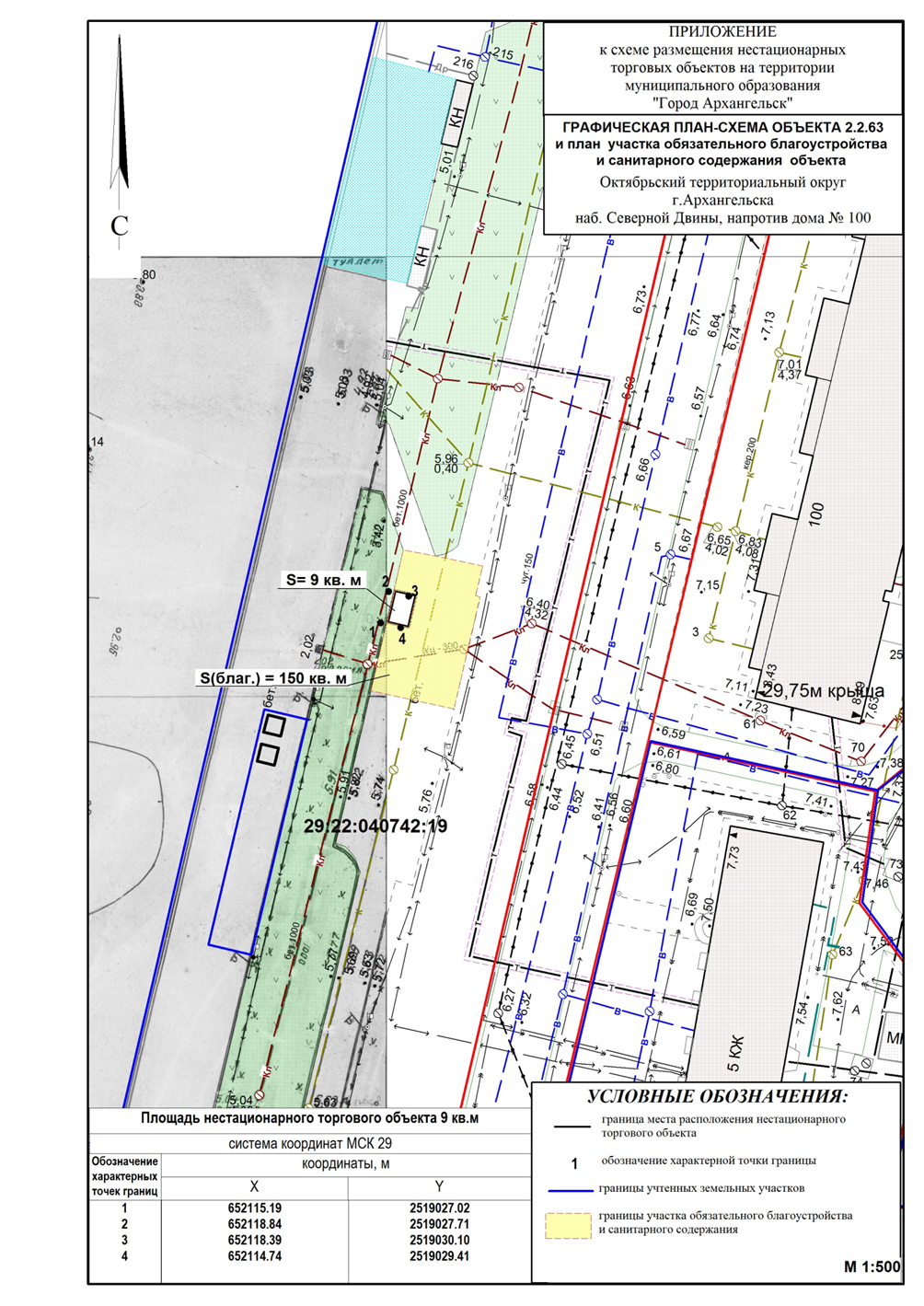 